SEQUÊNCIA DIDÁTICA:  VOLTA ÀS AULASATIVIDADES PARA ALUNOS EM ENSINO REMOTO- 1ª SEMANA – 22/02 ATÉ 28/02/2021.PINTE E COLE NA PRIMEIRA FOLHA DO CADERNO DE ATIVIDADES A FOLHA DE ABERTURA: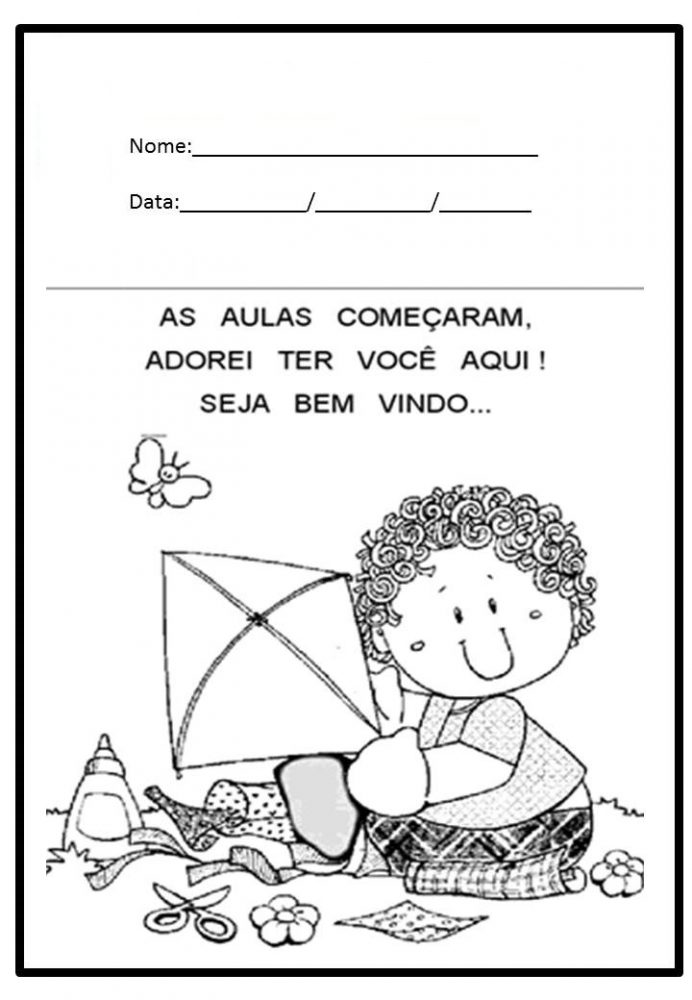 COMPLETE DA MANEIRA QUE SOUBER:ATIVIDADESMEU NOME É: .....................................................................................TENHO ............. ANOS.MINHA PROFESSORA CHAMA-SE: .......................................................ESCREVA AS LETRAS DO ALFABETO QUE VOCÊ CONHECE:FAÇA UM X EM CIMA DAS PALAVRAS QUE VOCÊ CONSEGUE LER:BOLA – AVIÃO – CIDADE – DADO – GATO – HORAIGREJA – JANELA - LUVA – MENINA – NETO – OVOPEPINO – QUEIJO – RÁPIDO – SALADA – TIMEUNIFORME – VISITA – XÍCARA – ZERO.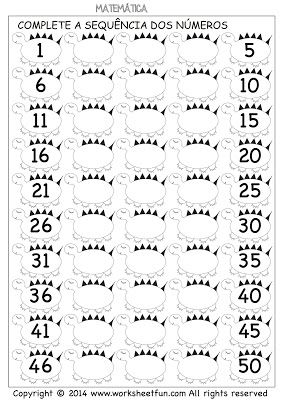 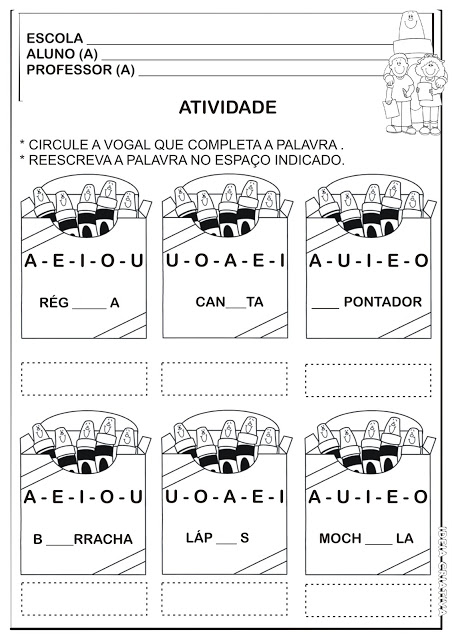 No caderno de atividade, represente através de desenho o que se pede:Minha família;Minha brincadeira favorita;Comida preferida;Cor preferida;Meu animal de estimação.Cole no caderno para que estudem em casa o Alfabeto e os números de zero até 20.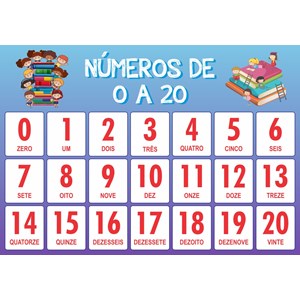 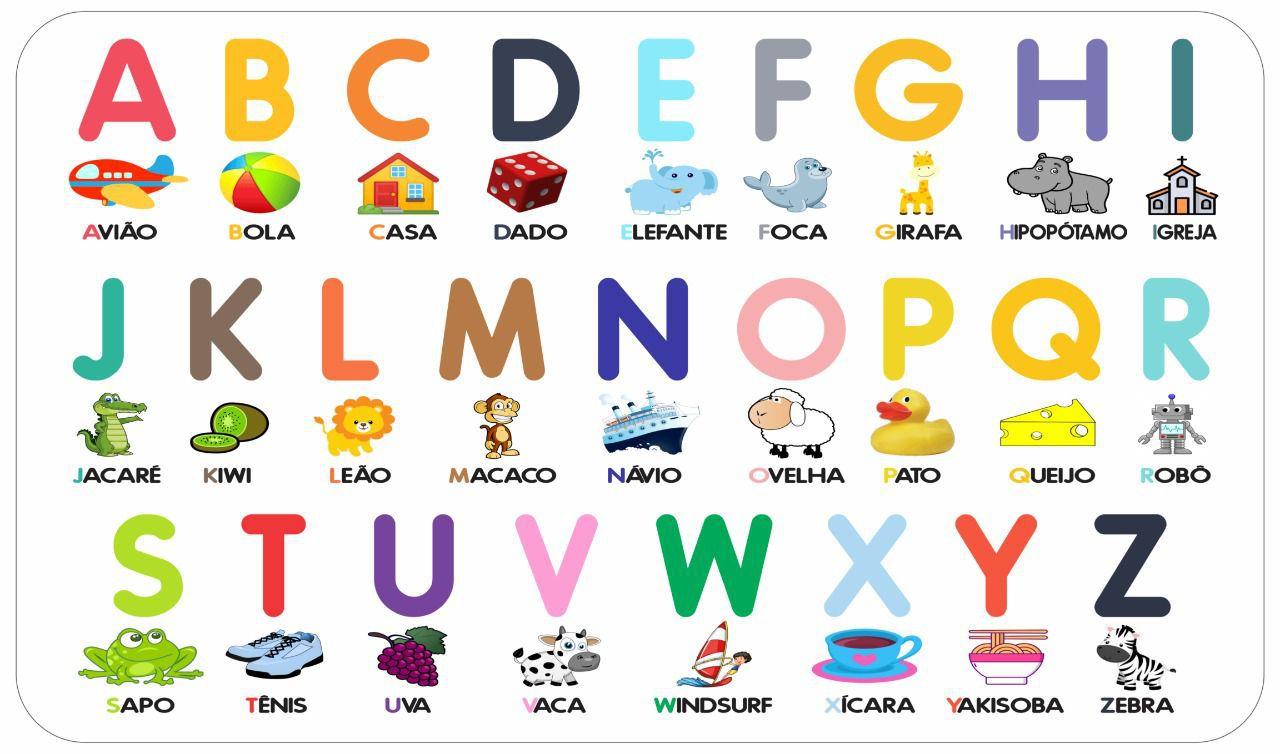 QUANTIDADES: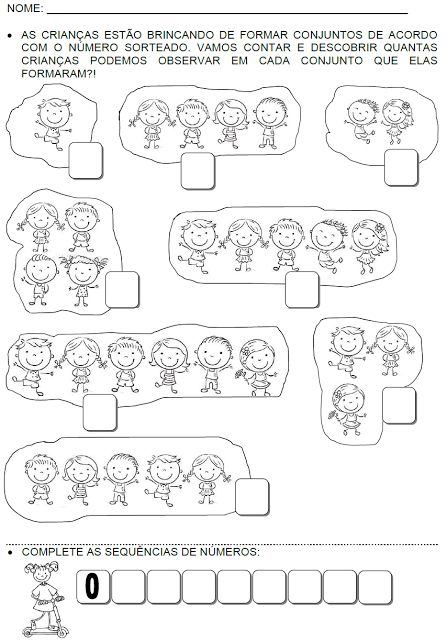 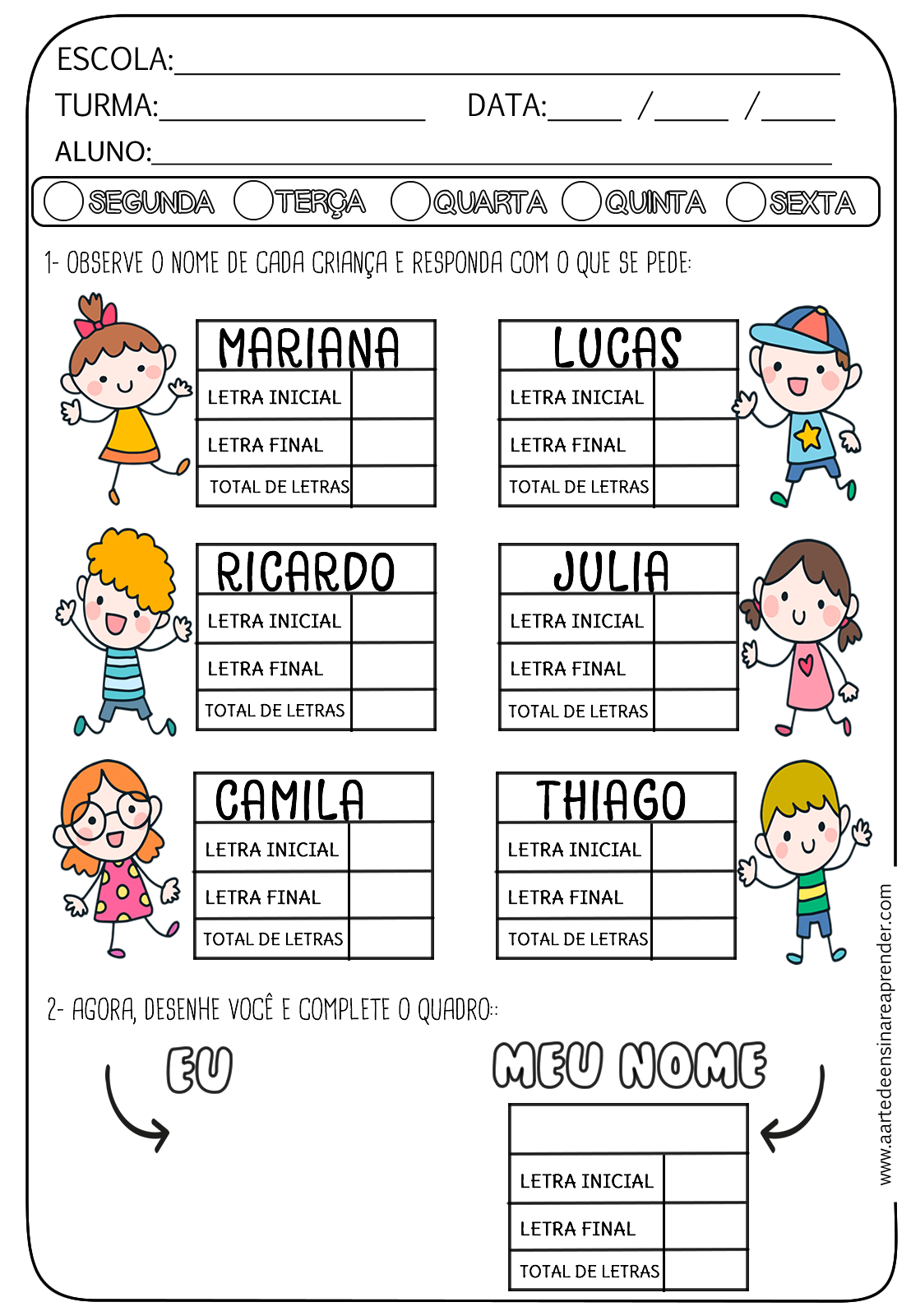 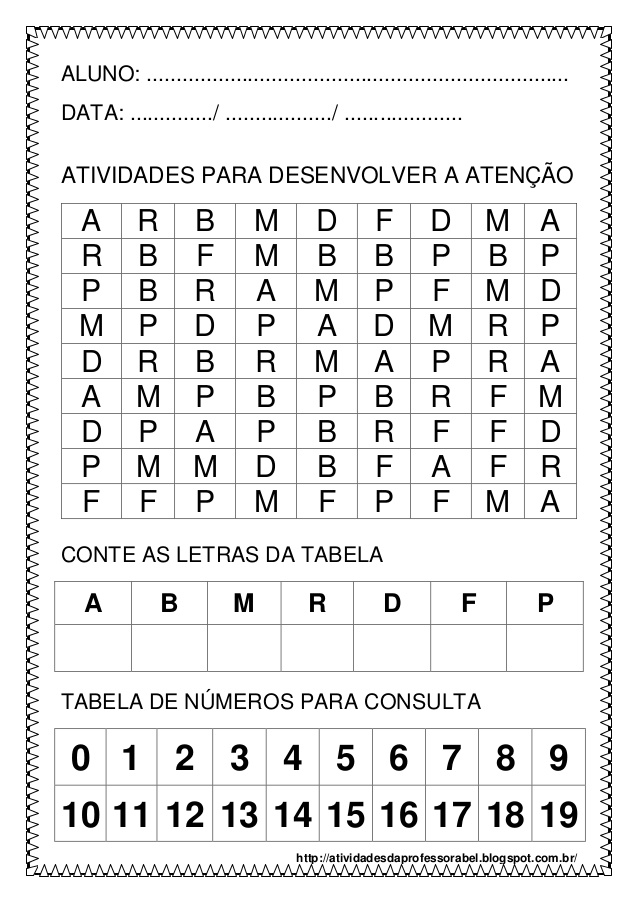 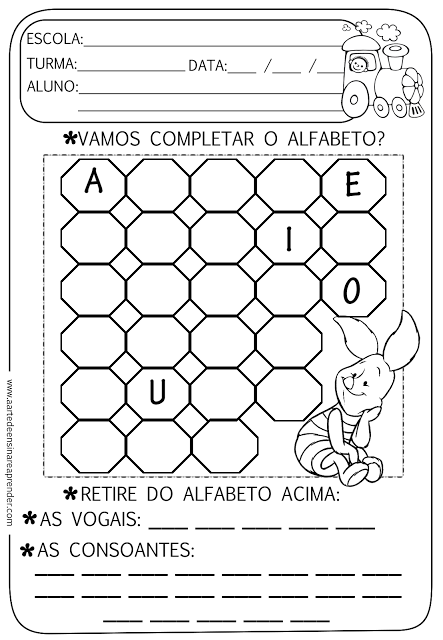 Escola Municipal de Educação Básica Augustinho Marcon.Catanduvas, fevereiro de 2021.Diretora: Tatiana Bittencourt Menegat. Assessora Técnica Pedagógica: Maristela Apª. Borella Baraúna.Assessora Técnica Administrativa: Margarete Petter Dutra.Professora:  Ana Paula Fernandes.Aluno(a): ______________________________________________2º ano 01 e 02.